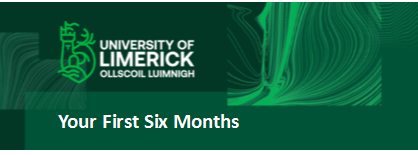 Welcome to the University of Limerick!  To help you settle in ask quickly as possible, you will need to read the following policies and procedures and attend the following training courses by month six.  This will form part of your Probationary Checklist.  Please tick off as completed once you have read each policy and completed the training on the list.I declare that I have read and understood the policies and procedures that were applicable to me in this document and completed all necessary training.Employee Signature						Manager Signature_______________________________				_________________________________Date: __________________________				Date: ____________________________Dept: __________________________				Dept: ____________________________Policies and Procedures FOR ALL STAFF.Read the following Policies/Procedures and confirm that you have understood them.  For any queries, please do contact: HRBookings@ul.iePolicies and Procedures FOR ACADEMICS & RESEARCHERS.Read the following Policies/Procedures and confirm that you have understood them.  For any queries, please do contact: HRBooking@ul.ieAcceptable Behaviour in the Workplace PolicyResearch Integrity PolicyEquality and Diversity PolicyIntellectual Property PolicyPolicy and Procedures for Work Place dignity and RespectClinical Research Policy – For UL Sponsored Regulated Clinical Trials (If applicable)Data Protection PolicyCampus Company Procedures (If Applicable)Code of Conduct for EmployeesResearch Funding (If Applicable)GDPR – Privacy StatementProcedure for Managing Allegations of Misconduct in ResearchStatute No. 4 -Statute on Disciplinary Matters, Suspension, Termination and CapacitySafety StatementPolicies and Procedures FOR ACADEMICS Managing Attendance ProcedureStudent Complaints Policy and ProceduresSick Leave SchemeStudent Fitness to Practice PolicyProtected Disclosures Policy and ProceduresStudent Fitness to Study PolicyProbation PolicyStudent Vetting PolicyPolicy for Conflicts of InterestAcademic Programme Review PolicyBuilding Emergency PlansAwards Titles FrameworkInformation Technology Security PolicyExternal Examiner Policy (Taught Programmes)ITD Email Management ProcedureHandbook of Academic Regulations and ProceduresITD Personal Device ProcedureJoint Degree & Dual Awards PolicyAcceptable Usage PolicyPostgraduate Student CharterIT Security PolicyStudent Academic Programme Transfer PolicyData Encryption ProcedureHandbook of Academic Regulations and Procedures – Chapter 6UL Password StandardMobile Device ProcedureDisaster Recovery ProcedureUser Access control ProcedureNetwork Security and Remote Access ProcedureTravel & Subsistence PolicyAnnual Leave Procedure Attend the mandatory training courses listed below.  Contact Hrbookings@ul.ie to book a place.  The following online training courses must be completed to get your sign in details for these courses.Interview Skills Training (if applicable)GDPR - contact Hrbookings@ul.ieDignity and RespectUnconscious Bias TrainingChairing Interview Boards (if applicable) Research Integrity (note this is a requirement of most research funding agencies)Research Profile and Funding  Populate ULRIS profile and publish to web. Find out how here: https://www.ul.ie/researcherportal/ul-research-information-systemSet up Research Professional account for funding opportunities. Find out how here https://www.ul.ie/researcherportal/research-professional-0Familiarise yourself with your Research Funding Officers. Find out more here https://www.ul.ie/research/contact